J E D Á L N Y   L Í S T O K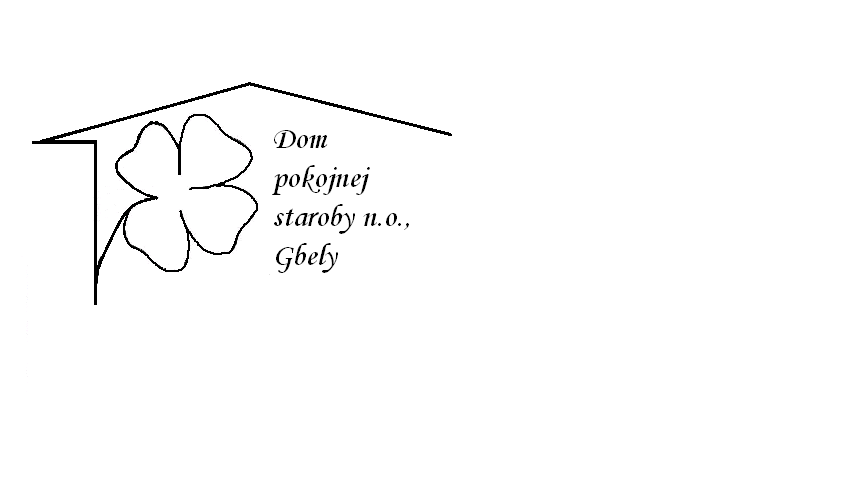 Od 20.6.2022     do 24.6.2022Pondelok   20.6.:   polievka – Frankfurska1,3                                Bravčové stehno hutnícke, cestovina 1,3,7,Utorok        21.6.:   polievka –Paradajková s hviezdičkami 1,3,   Bravčový závitok ,zemiaková kaša 1,3,7, Streda         22.6.:   polievka –Vývar s drobkami  1,3,                                Bravčové stehno na smotane , knedľa kysnutá,                                      1,3,7,Štvrtok         23.6.:   polievka – Slepačia s niťovkami 1,3,     Kuracie stehno pečené ,dusená ryža,  Piatok           24.6.:   polievka –Zeleninová 1,                                 Rajčinová kapusta ,cigáro ,chlieb 1,Kolektív zamestnancov Domu pokojnej staroby n. o., Gbely Vám praje ,,Dobrú chuť!“.Obedy sa prihlasujú do 13. hod.Zmena jedál vyhradená.Alergény:1-obilniny, 2-kôrovce, 3-vajcia, 4-ryby, 5-arašidy, 6-sojové zrná, 7-mlieko, 8-orechy, 9-zeler, 10- horčica, 11-sezamové semená, 12-kysličník siričitý a siričitany